NÁRODNÁ RADA SLOVENSKEJ REPUBLIKYIII. volebné obdobieČíslo: 1392/2003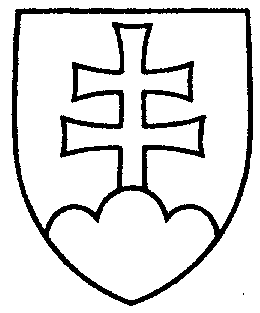 502UZNESENIENÁRODNEJ RADY SLOVENSKEJ REPUBLIKYz 23. septembra 2003k návrhu skupiny poslancov Národnej rady Slovenskej republiky na vydanie ústavného zákona o preukazovaní pôvodu majetku (tlač 334) – prvé čítanie	Národná rada Slovenskej republiky	po prerokovaní návrhu skupiny poslancov Národnej rady Slovenskej republiky na vydanie ústavného zákona o preukazovaní pôvodu majetku (tlač 334) v prvom čítaní	podľa § 73 ods. 4 zákona Národnej rady Slovenskej republiky
č. 350/1996 Z. z. o rokovacom poriadku Národnej rady Slovenskej republiky v znení neskorších predpisov	r o z h o d l a,	že nebude pokračovať v rokovaní o tomto návrhu ústavného zákona.Pavol   H r u š o v s k ý   v. r.predsedaNárodnej rady Slovenskej republikyOverovatelia:Tomáš  G a l b a v ý   v. r. Jozef  H r d l i č k a   v. r.